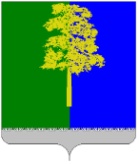 Муниципальное образование Кондинский районХанты-Мансийского автономного округа – ЮгрыАДМИНИСТРАЦИЯ КОНДИНСКОГО РАЙОНАПОСТАНОВЛЕНИЕО внесение изменений в постановление администрации Кондинского района от 27 июня 2022 года № 1426 «Об утверждении Порядка предоставления субсидий из бюджета муниципального образования Кондинский район юридическим лицам (за исключением государственных (муниципальных) учреждений), индивидуальным предпринимателям, на оказание услуг (выполнение работ) в сфере образования»В соответствии с постановлением Правительства Российской Федерации от 18.09.2020 № 1492 «Об общих требованиях к нормативным правовым актам, муниципальным правовым актам, регулирующим предоставление субсидий, в том числе грантов в форме субсидий, юридическим лицам, индивидуальным предпринимателям, а также физическим лицам - производителям товаров, работ, услуг, и о признании утратившими силу некоторых актов Правительства Российской Федерации и отдельных положений некоторых актов Правительства Российской Федерации», администрация Кондинского района постановляет:1. Внести в постановление администрации Кондинского района от 27 июня 2022 года № 1426 «Об утверждении Порядка предоставления субсидий из бюджета муниципального образования Кондинский район юридическим лицам (за исключением государственных (муниципальных) учреждений), индивидуальным предпринимателям, на оказание услуг (выполнение работ) в сфере образования» следующие изменения:1.1. Абзац 6 пункта 2.3 заменить текстом следующего содержания:«участники отбора не должны являться иностранными юридическими лицами, в том числе местом регистрации которых является государство или территория, включенные в утверждаемый Министерством финансов Российской Федерации перечень государств и территорий, используемых для промежуточного (офшорного) владения активами в Российской Федерации (далее - офшорные компании), а также российскими юридическими лицами, в уставном (складочном) капитале которых доля прямого или косвенного (через третьих лиц) участия офшорных компаний в совокупности превышает 25 процентов (если иное не предусмотрено законодательством Российской Федерации). При расчете доли участия офшорных компаний в капитале российских юридических лиц не учитывается прямое и (или) косвенное участие офшорных компаний в капитале публичных акционерных обществ (в том числе со статусом международной компании), акции которых обращаются на организованных торгах в Российской Федерации, а также косвенное участие таких офшорных компаний в капитале других российских юридических лиц, реализованное через участие в капитале указанных публичных акционерных обществ;».2. Обнародовать настоящее постановление в соответствии с решением Думы Кондинского района от 27 февраля 2017 года № 215 «Об утверждении Порядка опубликования (обнародования) муниципальных правовых актов и другой официальной информации органов местного самоуправления муниципального образования Кондинский район» и разместить на официальном сайте органов местного самоуправления муниципального образования Кондинский район.          3. Постановление вступает в силу после его обнародованияот ___ _________ 2023 года№ ______пгт. МеждуреченскийГлава районаА.А.Мухин